Конспект НОД по рисованию«Одуванчики-цветы, словно солнышко желты»для детей второй младшей группы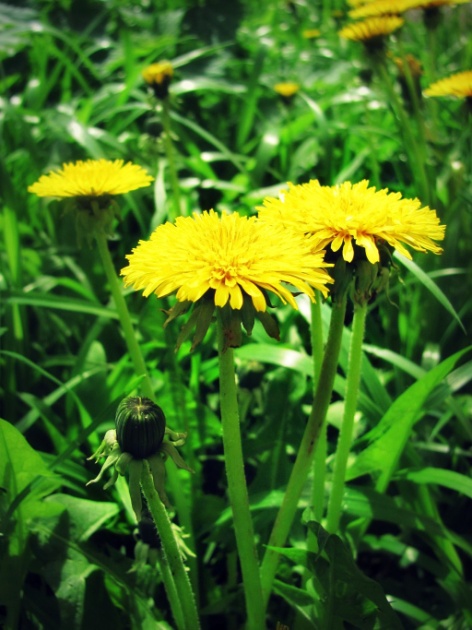  Задачи: Обучающие: расширять представление детей о весне и о появлении первоцветов, научить детей рисовать одуванчик смешаннымспособом, используя традиционную инетрадиционную техники.-учить детей передавать образ цветка, используя   метод тычка;- закреплять умения правильно держать тычок;- располагать изображение по всему листу;-закреплять знания цветов (желтый, зеленый) ;-развивать творческое воображение детей;- вызвать эмоционально – эстетический отклик на тему занятия;- воспитывать бережное отношение к природе.-  закрепить знания детей об одуванчике, его частях (стебель, листья, цветок).- учить  детей рисовать цветок одуванчика.- упражнять детей в технике рисования гуашевыми красками.- закреплять умение правильно держать кисточку, набирать краску, рисовать листья одуванчика способом примакивания, а цветок ватными палочками (нетрадиционным способом).Развивающие: развивать слуховое и цветовое восприятие.- Развивать речь детей, обогащать словарный запас: (первоцвет).           Воспитательные: воспитывать интерес и любовь к природе, бережное отношение к ней: нельзя срывать цветы.Предварительная работа:1. Наблюдение за одуванчиком на прогулке.2. Рассматривание иллюстрации «Одуванчики».3. Чтение художественной литературы о первоцветах.Наблюдение за одуванчиками.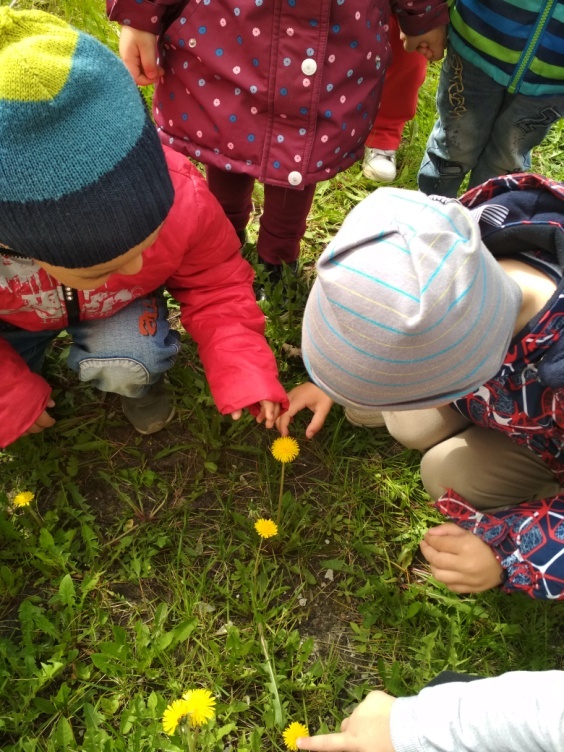 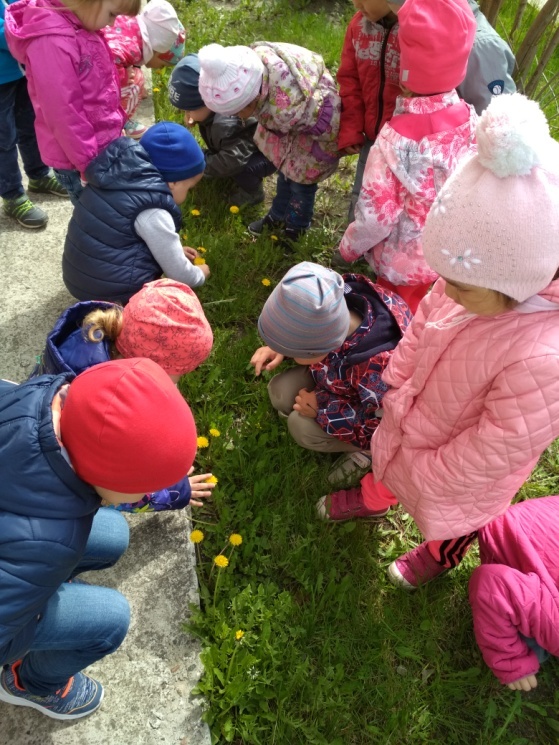 Разучивание стихотворения «Одуванчик».Носит одуванчик
Желтый сарафанчик.
Подрастет – нарядится
В беленькое платьице:
Легкое,воздушное,
Ветерку послушное.Е. СеровойНетрадиционное рисование 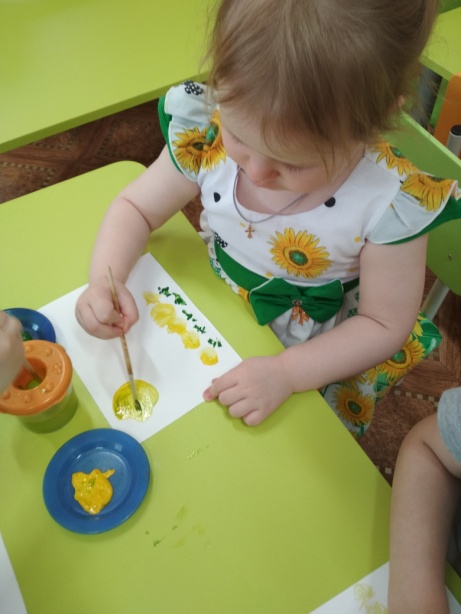 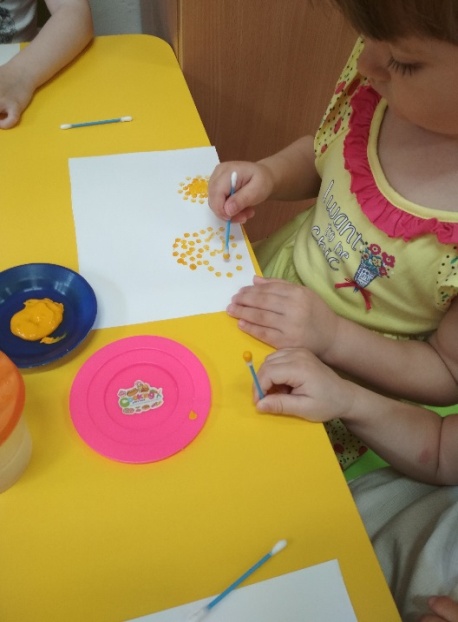 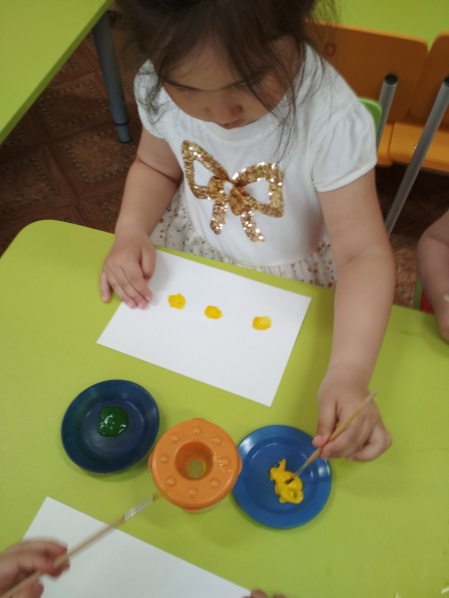 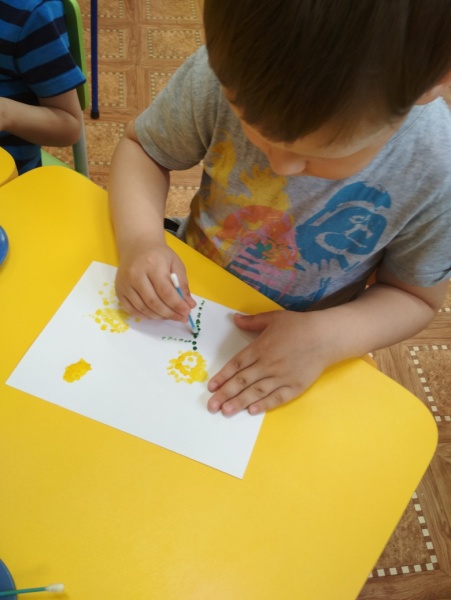 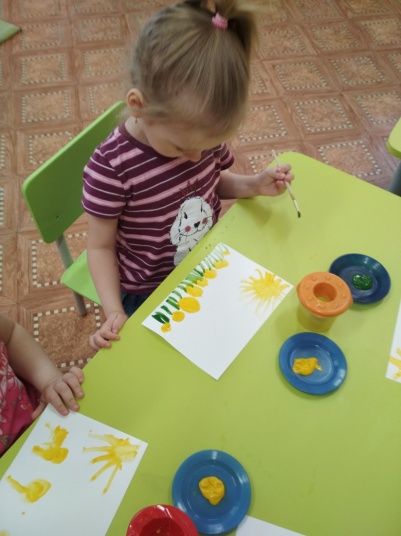 Воспитатель  младшей  группы «Топотушки» Боярских Марина Юрьевна